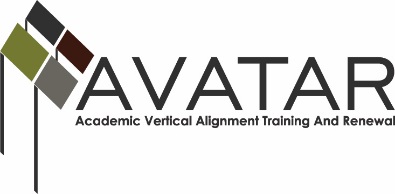 AVATAR Partnership Region:  11Minutes November 18, 2015Agenda Format Key:  P = Presentation, F = Feedback, D = Decision-Making, W = Work Group, O = Other, with explanationNote and Action ItemsMeeting:2015-2016 AVATAR Project Meeting2015-2016 AVATAR Project Meeting2015-2016 AVATAR Project Meeting2015-2016 AVATAR Project Meeting2015-2016 AVATAR Project MeetingMeeting Purpose:Provide 2015-2016 AVATAR Project DetailsProvide 2015-2016 AVATAR Project DetailsProvide 2015-2016 AVATAR Project DetailsProvide 2015-2016 AVATAR Project DetailsProvide 2015-2016 AVATAR Project DetailsDate:November 18, 2015Start Time:9:00  a.m.End Time:11:00 a.m.Meeting Coordinator/ Facilitator:Kathy Wright-ChapmanSusan PattersonLocation:Location:Lipan ISD School Library, 106 Osage Street, Lipan, TX  76462Lipan ISD School Library, 106 Osage Street, Lipan, TX  76462Meeting Recorder:Susan PattersonMeeting Timekeeper:Meeting Timekeeper:Kathy Wright-ChapmanKathy Wright-ChapmanTimeTopicFormatDiscussion LeaderDesired Outcome8:30 a.m. -11:30 a.m.IntroductionsReview Health Science Academy Concept Provide the IHE and certification state rules and regulations regarding the Allied Health course optionsDiscuss District and Two and Four Year IHE AVATAR Partnership Roles and ResponsibilitiesRole of Industry PartnersIdentify Next Steps2015-2016 AVATAR Project Meeting DatesJanuary 21, 2016: meeting with industry partners and continue working on course design and delivery – Ranger College Stephenville, TX March 22, 2106:  finalize course resources, Fall 2016 course design and delivery, and create registration process – Millsap ISD High SchoolJune 6, 2016: finalize and identify Next Steps for the 2016-2017 school year – Weatherford College, Weatherford, TXQuestions and/or ConcernsP/F Kathy Wright-ChapmanSusan Patterson  Mike Endy, Weatherford CollegeKathy Wright-Chapman Susan Patterson IHE PartnersWorkforce Solutions for North Central TexasKathy Wright-Chapman Susan PattersonDefine the 2015-2016 AVATAR grant project details, project focus, district involvement, and Two and Four Year IHE partnership Dr. Endy and staff presented a document of courses and discussed the Decatur ISD and Weatherford ISD Academy in collaboration with Weatherford College.  Group discussion focused on the need to offer dual credit courses to 9-12 high school students that would provide multi college pathways.The superintendents of Lipan ISD, Millsap ISD and Gordon ISD felt that a sub-committee meeting could be formed before January 21, 2016 meeting to discuss the details of the Decatur ISD Academy model.   At the January 21st meeting, the sub-committee will present findings and a group will begin work on determining specific course offerings, sequence of course offering, and course access (face-to-face, online, hybrid model, etc.).  AVATAR sub-committee members will meet on December 17, 2015 to outline a course sequence to be presented at the January 21, 2016 AVATAR meeting.Notes and Action ItemPerson ResponsibleDue DateFuture AVATAR Meetings Dates, Times, and LocationsJanuary 21, 2016 – Location:  Tarleton University Stephenville, 8:30 a.m. 11:00 a.m.March 22, 2106 – Location:  Millsap ISD, 9:00 a.m. – 11:00 a.m.June 6, 2016 – Location:  Weatherford College, 9:00 a.m. – 11:00 a.m.Note the January 21, 2016 meeting has changed from 9:00 a.m. to 8:30 a.m.NotesNotesNotes